Ф06-ППКод пробы (ЕИАС)___________________________________________________________________________                                                                    (заполняется в отделе ППиВП ИЛЦ)Федеральная служба по надзору в сфере защиты прав потребителем и благополучия человекаФедеральное бюджетное учреждение здравоохранения"Центр гигиены и эпидемиологии в Удмуртской Республике"ИСПЫТАТЕЛЬНАЯ ЛАБОРАТОРИЯ____________________________________________________________________________________________________________________                            Юридический адрес: 426033, г. Ижевск, ул. Кирова, 46, тел. (3412) 43-23-11,  факс. 43-34-96,                                          ОКПО 74047299, ОГРН 1051800458962, ИНН/КПП 1831102821/183101001Акт отбора/ приемана исследование биологических тестов для контроля работы  воздушных  стерилизаторовОт «           »                           20           г.                                                       № Регистрационный номер_________________________________________________________Дата отбора__________________________20_____ г.  Время отбора от ________    до_________Код пробы (ЕИАС)______________________________________ (заполняется в отделе ППиВП ИЛЦ)Регистрационный номер_____________________________________________________Дата отбора__________________________20______ г.  Время отбора от ________    до_________Код пробы (ЕИАС) __________________________________________ (заполняется в отделе ППиВП ИЛЦ)Идентификация лиц, утвердивших акт отбора/ приема проб: ____________________________________________________________________________/________                                                                                                                                         (ФИО, должность)                                            (подпись)____________________________________________________________________________/________                                                                                                                                         (ФИО, должность)                                           (подпись)___________________________________________________________________________/_________                                                                                                                                          (ФИО, должность)                                          (подпись)Поля не отмеченные * заполняются в обязательном порядкеКонец акта отбора/ приема.Заказчик (юридическое лицо, индивидуальный предприниматель, физическое лицо)Заказчик (юридическое лицо, индивидуальный предприниматель, физическое лицо)Наименование Юридический адрес Фактический адрес*(*заполняется при несовпадении с юр. адресом)ИНН/  телефон  организацииЦель исследований (поставить галочку, подчеркнуть нужное)            ж/д транспорт       Цель исследований (поставить галочку, подчеркнуть нужное)            ж/д транспорт       Контрольно-надзорная деятельность:контрольные надзорные мероприятия:  плановая проверка /  внеплановая проверка (выездная проверка, выборочный контроль, инспекционный визит); расследование инфекционных заболеваний:   по эпидпоказаниям, в т.ч. контактные,  с профилактической целью; контрольно-надзорные мероприятия без взаимодействия:  выездное обследование;  профилактический визит;  административное расследование; оценка деятельности:  контроль качества; Обеспечение санитарно-гигиенических экспертиз:  лицензирование деятельности, оценка жилищных условий.  профилактический визит;   иное:Внебюджетная деятельность: производственный контроль, лицензирование, проведение испытаний по программе заказчикаОснование для отбораОснование для отбора Предписание/  поручение Управления Роспотребнадзора по Удмуртской Республике №                                       дата                                        в  срок  до: Предписание/  поручение Управления Роспотребнадзора по Удмуртской Республике №                                       дата                                        в  срок  до:заявление №                                                      датазаявление №                                                      датаСубъект контроля: юридическое лицо, индивидуальный предприниматель, физическое лицо, у которого отбирались пробы* (*заполняется при несовпадении  с данными о Заказчике)Субъект контроля: юридическое лицо, индивидуальный предприниматель, физическое лицо, у которого отбирались пробы* (*заполняется при несовпадении  с данными о Заказчике)Наименование Юридический адресИННОКВЭДТип объектаНаименование объекта, где производился отбор пробы  Фактический адресУсловия доставки автотранспорт,  изотермическая емкость (термоконтейнер),  в т.ч. с хладоэлементами,  иное (указать):Тара, упаковкаУпаковка изготовителяНомер пломбы* (при необходимости)НД на методику отбора МУ № 15/6-5,   МУ № 287-113,   иное (указать):Наименование биотеста, серия, срок годности Тест-культура      B.licheniformis шт. G ВКМ-В-1711 Д,  B. сereus ВКМ-В-911 иное (указать):Дополнительные* сведения (* заполняется при необходимости)Наименование структурного подразделенияНаименование структурного подразделенияТочка отбора Точка отбора Воздушный стерилизатор с камерой объемом до 80 дм3 включительноВоздушный стерилизатор с камерой объемом до 80 дм3 включительноВоздушный стерилизатор с камерой объемом до 80 дм3 включительноМарка:  Заводской №:  Режим стерилизации: Марка:  Заводской №:  Режим стерилизации: Марка:  Заводской №:  Режим стерилизации: Время включения:Начало стерилизации:                                               Окончание стерилизации: Время включения:Начало стерилизации:                                               Окончание стерилизации: Контрольные точкиКонтрольные точкиКонтрольные точкиКонтрольные точкиКонтрольные точки1В центре камерыВ центре камерыВ центре камеры2В нижней части камеры справа у двериВ нижней части камеры справа у двериВ нижней части камеры справа у двери3В нижней части камеры справа на одинаковом удалении от двери и задней стенкиВ нижней части камеры справа на одинаковом удалении от двери и задней стенкиВ нижней части камеры справа на одинаковом удалении от двери и задней стенки4В нижней части камеры слева на одинаковом удалении от двери и задней стенкиВ нижней части камеры слева на одинаковом удалении от двери и задней стенкиВ нижней части камеры слева на одинаковом удалении от двери и задней стенки5В нижней части камеры слева у двериВ нижней части камеры слева у двериВ нижней части камеры слева у двериКонтрольные тесты помещены на расстоянии не менее 5 см от стенок стерилизационной камерыКонтрольные тесты помещены на расстоянии не менее 5 см от стенок стерилизационной камерыКонтрольные тесты помещены на расстоянии не менее 5 см от стенок стерилизационной камерыКонтрольные тесты помещены на расстоянии не менее 5 см от стенок стерилизационной камерыКонтрольные тесты помещены на расстоянии не менее 5 см от стенок стерилизационной камерыНаименование структурного подразделенияТочка отбора Воздушный стерилизатор с камерой объемом свыше 80 дм3, однокамерный   Марка:                                                         Заводской №: Режим стерилизации:Время включения:Начало стерилизации:        Окончание стерилизации:Контрольные точкиКонтрольные точки1В центре камеры верхний уровень  9Угол справа средний уровень (у задней стенки)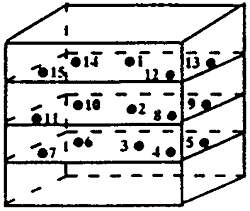 2В центре камеры средний уровень10Угол слева средний  уровень (у задней стенки)3В центре камеры нижний уровень11Угол слева средний  уровень (у загрузочной двери)4Угол справа нижний уровень (у загрузочной двери)12Угол справа верхний  уровень (у загрузочной двери)5Угол справа нижний уровень (у задней стенки)13Угол справа верхний уровень (у задней стенки)6Угол слева нижний уровень (у задней стенки)14Угол слева верхний  уровень (у задней стенки)7Угол слева нижний уровень (у загрузочной двери)15Угол слева верхний  уровень (у загрузочной двери)8Угол справа средний уровень (у загрузочной двери)Контрольные тесты помещены на расстоянии не менее 5 см от стенок стерилизационной камерыКонтрольные тесты помещены на расстоянии не менее 5 см от стенок стерилизационной камерыКонтрольные тесты помещены на расстоянии не менее 5 см от стенок стерилизационной камеры